Witam, dziś przesyłam Państwu Ćwiczenia w zakresie koordynacji wzrokowo-ruchowej .Poszukiwanie par takich samych obrazków/ przedmiotów. – proponuję pracować na konkretach, korzystając z pory roku możemy wykorzystać np.  kasztany, żołędzie i liście (Starajmy się znaleźć po jednej parze każdego konkretu) Początkowo przed dzieckiem kładziemy jednego żołędzia i jednego liścia, podajemy mu do ręki np. liść i mówimy „Gdzie jest taki sam?” staramy się naprowadzać dziecko na prawidłowe odnalezienie takiego samego przedmiotu. Ćwiczenie powtarzamy kilkakrotnie wykorzystując różne opcje materiałów dostępnych w domu.Składanie obrazka z części. Poniżej przesyłam Państwu obrazek do rozcięcia oraz złożenia przez dziecko w całość. Pozdrawiam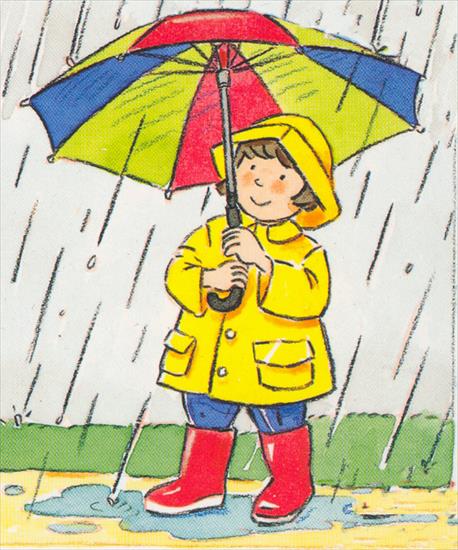 